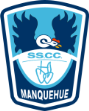                    Sagrados Corazones Manquehue	                   Religión y Filosofía / 1º BásicoUnidad 4: Jesús nos enseña a compartirTema 1: ¡Panes y peces para todos! Actividad 1: Siguiendo el ppt, completa la web de conexiones sobre “COMPARTIR”. Escribe o dibuja: 3 palabras o ideas que tengan el mismo significado de compartir.¿Qué es compartir?Actividad 2: Comprensión del relato de “¡Panes y peces para todos!Dibuja en el recuadro, el momento que más te gustó del relato del milagro de los panes y los peces.Actividad 3: Para llevar a la vida esta clase, responde la siguiente pregunta.Compartir es dar, repartir, prestar o entregar. ¿De qué manera compartes tú en tu familia?Guarda esta guía, pegándola en tu cuaderno o en una carpeta.